Programme d’assistance financière
au loisir des personnes handicapées
(PAFLPH) 2019-2020
Nom de l’organisme : _____________________IMPORTANTL’organisme qui a reçu une aide financière doit remplir intégralement ce rapport pour être admissible à une nouvelle demande l’année suivante.Le rapport doit être retourné avant le 30 avril 2020 (le cachet de la poste faisant foi) à l’organisme responsable de la gestion du programme régional.Le rapport doit être rempli directement dans le document électronique ou en lettres moulées.Toute fausse déclaration entraîne l’exclusion du programme.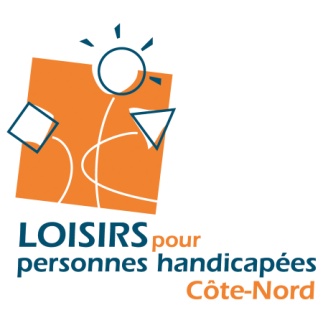 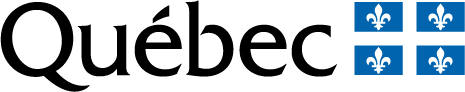 Volet « Soutien aux projets » (Option Loisir)Budget du projet :Dépenses1.1.1	Montant dépensé pour les frais admissibles à ce volet			:	______$	Détaillez :____________________________				:	______$____________________________				:	______$____________________________				:	______$	1.1.2	Autres dépenses pour réaliser le projet (Fait référence à tous les	:	______$		Autres frais non admissibles dans le cadre du programme)	1.1.3	Dépenses totales du projet (1.1.1 + 1.1.2) (Le montant total des	:	______$		dépenses doit être égal au montant total des revenus)Revenus1.1.4	Aide financières reçue en vertu de ce volet en 2019			:	______$1.1.5	Détails des autres sources de financement qui ont servi à financer	:	______$	le projetUtilisateur (participant ou parent)				:	______$Organisme demandeur (bénéficiaire de la subvention)		:	______$____________________________				:	______$____________________________				:	______$____________________________				:	______$	1.1.6	Revenus totaux du projet (1.1.4 + 1.1.5) (Le montant total des		:	______$		dépenses doit être égal au montant total des revenus)ParticipantsNombre de personnes handicapées soutenues en vertu de ce volet	:	_____Nombre de participants par groupe d’âge :0 à 12 ans :__      13 à 17 ans :__      18 à 35 ans :__      36 à 54 ans :__      55 ans et plus :__AttestationJe confirme que les renseignements contenus dans le présent rapport sont exacts.____________________					_____________________Nom								Fonction_____________________					_____________________Signature							Date